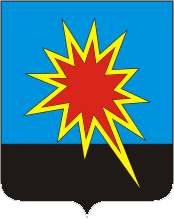 КОЛЛЕГИЯ АДМИНИСТРАЦИИКАЛТАНСКОГО ГОРОДСКОГО ОКРУГАРЕШЕНИЕОт    02.04.2019 г.              №   17 - ркОб утверждении отчета «Об исполнении муниципальной программы «Образование в Калтанском городском округе» на 2014-2020 годы» за 2018 годЗаслушав и обсудив отчет начальника муниципального казенного учреждения Управление образования администрации Калтанского городского округа Плюсниной Н. В. «Об исполнении муниципальной программы «Образование в Калтанском городском округе» на 2014-2020 годы» за 2018 год: Одобрить отчет «Об исполнении муниципальной программы «Образование в Калтанском городском округе» на 2014-2020 годы» за 2018 год и утвердить в установленном порядке.Председатель коллегии                 		                            И. Ф. ГолдиновСекретарь коллегии                                                              Т. А. ВерещагинаКЕМЕРОВСКАЯ ОБЛАСТЬКАЛТАНСКИЙ ГОРОДСКОЙ ОКРУГАДМИНИСТРАЦИЯ КАЛТАНСКОГО ГОРОДСКОГО ОКРУГАПОСТАНОВЛЕНИЕОт 30.04.2019 г.                № 132- пОб утверждении отчета «Об исполнении муниципальной программы «Образование в Калтанском городском округе» на 2014-2020 годы» за 2018 годНа основании решения коллегии администрации Калтанского городского округа от 02.04.2019г. № 17-рк  «Об исполнении муниципальной программы «Образование в Калтанском городском округе» на 2014-2020 годы» за 2018 год, в целях повышения качества образования, ориентированного на социально- экономические потребности Калтанского городского округа и Кемеровской области:Утвердить отчет «Об исполнении муниципальной программы «Образование в Калтанском городском округе» на 2014-2020 годы» за 2018 год.Начальнику отдела организационной и кадровой работы (Т.А. Верещагина) обеспечить размещение настоящего постановления на сайте администрации Калтанского городского округа.Директору МАУ «Пресс-центр г.Калтан» (Беспальчук В.Н.) опубликовать настоящее постановление в газете «Калтанский вестник».Настоящее постановление вступает в силу с момента официального опубликования.Контроль за исполнением постановления возложить на заместителя главы Калтанского городского округа по социальным вопросам А. Б. Клюеву.Глава Калтанскогогородского округа							И.Ф. ГолдиновУтвержденпостановлением  администрацииКалтанского городского округаот 30.04.2019 г. № 132- пОтчет «Об исполнении муниципальной программы «Образование в Калтанском городском округе» на 2014-2020 годы» за 2018 годВ октябре 2013 года принята муниципальная программа «Образование в Калтанском городском округе» на 2014-2020 годы (постановление администрации Калтанского городского округа от 01.10.2013 № 354-п).Цель разработки и реализации программы:Модернизация материально-технической базы образовательных организаций, повышение социального статуса педагогических работников образовательных организаций, активизация творческой деятельности обучающихся, воспитанников и педагогических работников образовательных организаций Калтанского городского округа.Обеспечение государственных гарантий доступности и расширение возможности получения образования всеми слоями населения Калтанского городского округа.Повышение качества образования, ориентированного на социально-экономические потребности Калтанского городского округа и Кемеровской области.Для достижения поставленной цели в 2018 году решались задачи:Обеспечение образовательных организаций современным учебным оборудованием.Обеспечение противопожарной безопасности образовательных организаций и обеспечение безопасности жизнедеятельности участников образовательных отношений.Стимулирование творческой активности педагогических работников, учащихся и воспитанников образовательных организаций.Улучшение качества организации питания, отдыха, оздоровления и занятости учащихся, воспитанников образовательных организаций.Поддержка инновационного развития образовательных организаций городского округа.Обеспечение санитарно-гигиенического состояния в образовательных организациях Калтанского городского округа.Обеспечение государственных гарантий доступности и развития возможностей получения полноценного образования. Формирование эффективных экономических отношений в муниципальной системе образования, в том числе введение нормативного бюджетного финансирования в расчете на душу населения для всех типов образовательных организаций. Обеспечение доступа всех участников образовательной деятельности к глобальным информационным ресурсам по высокоскоростным каналам.Муниципальная программа «Образование в Калтанском городском округе» на 2014-2020 годы реализовывалась как взаимосвязанный по содержанию, срокам выполнения и ресурсам согласованный комплекс мероприятий правового, организационного, финансового, социального характера, направленный на решение приоритетных направлений развития системы управления, финансово-экономических механизмов деятельности образовательных организаций, содержания и технологий образования.Анализ результатов реализации муниципальной программы за 2018 год позволяет зафиксировать ряд позитивных базовых достижений и выявить ключевые проблемы, которые должны стать предметом работы муниципальной системы образования на ближайшую перспективу.Подпрограмма «Развитие системы образования».Поддержка педагогических работников и совершенствование профессионального мастерства выполнена по плану 2018 года и составила 106 человек. Это свидетельствует о созданных механизмах мотивации педагогов к повышению качества работы и непрерывному профессиональному росту. В соответствии с программой доля педагогических работников, повысивших квалификацию и прошедших профессиональную переподготовку в общем количестве педагогических работников за 2018 год, составляет 37 %. Охват педагогических работников конкурсами профессионального мастерства – 51%. Всего в 2018 году в муниципальных, областных, всероссийских и международных конкурсах приняли участие 189 педагогов, из них признаны победителями и призерами международного уровня – 13, 88 –  федерального уровня, 45 – областного уровня. Доля педагогических работников, имеющих высшее профобразование в общей численности руководящих и педагогических работников, - 78%.  Высшую квалификационную  категорию имеют 52% педагогов. Прошли сертификацию 9 человек. В 2018 году четыре педагога Калтанского городского округа награждены Почетной грамотой Министерства образования и науки Российской Федерации.По результатам работы школа № 30, детские сады № 15, 2 и детский сад «Планета детства» включены в Национальный реестр «Ведущие образовательные учреждения России» за 2017-2018 годы. В 2016 году в реестр была включена школа № 1. На основании независимой оценки качества образования, проводимой по всей территории Кемеровской области, все 17 образовательных организаций вошли в первую сотню, причем СОШ № 30, занимавшая лидирующую позицию рейтинга сельских школ в течение 3 лет, стала первой среди всех образовательных организаций региона.Для обучающихся школ приобретены учебники для школьных библиотек на сумму 1042,17 тыс. руб., из них 805,8 тыс. – средства субвенции, 236,37 тыс. руб. - внебюджетные средства школ, что позволило обеспечить учебниками учащихся в рамках федеральных государственных образовательных стандартов на 100%.Охват питания детей планировался 92%, достигнутое значение 89,13%, что ниже средне областного значения – 90,6%. Расчет производится на основании ежедневного фактического количества учащихся общеобразовательных организаций без обучающихся на дому, отсутствующих на занятиях по различным причинам (болезнь, соревнования и др.). А также  учащимся предлагается дополнительное питание: первые блюда, комплекс для групп продленного дня, буфетная продукция.В общеобразовательных организациях в 2018 году охват питанием детей льготных категорий составил 653 человека, из них: многодетные – 328 чел.; малообеспеченные – 228 чел., опекаемые – 97 чел. (для сравнения: в 2017 году охват льготных категорий питанием в общеобразовательных организациях составлял 660 чел.).В дошкольных образовательных организациях в 2018 году охват питанием льготных категорий  составил 355 человек, из них: многодетные – 327 чел.; инвалиды – 19 чел., дети из студенческих семей – 4 чел., дети, находящиеся под опекой, – 5 чел. (для сравнения: в 2017 году охват льготных категорий питанием составил 244 человек, из них: многодетные – 226 чел.; инвалиды – 6 чел., дети из студенческих семей – 4 чел., дети, находящиеся под опекой, – 8 чел).Большое внимание уделяется обеспечению условий, способствующих сохранению и укреплению здоровья воспитанников, учащихся и работников образовательных организациях. 	В мероприятии «Отдых» планировалось оздоровить 2787 детей (82,6% от общей численности детей). Достигнутый показатель составил 2975 чел. (86,4% от общей численности детей). Приобретено путевок в загородные оздоровительные лагеря и санатории – 1640, что больше на 21 путевку, чем в 2017 году. 	В многодневные походы по родному краю в 2018 году сходили 885 детей (62 похода),  что на 157 чел. больше, чем в 2017 году (41 поход). Эффективность реализации данного направления обеспечена использованием малозатратных форм отдыха и занятости школьников в летнее время.В мероприятии «Поддержка одаренных детей» достигнут  показатель 62 учащихся. В 2017 году учреждена новая форма поддержки одаренных детей – муниципальная премия «Одаренные дети», которую в 2018 году  получили  50 школьников. В 2018 году 10 выпускников школ награждены золотыми и серебряными медалями «За особые успехи в учении», 2 учащихся стали региональными призерами всероссийской олимпиады школьников. Подпрограмма «Организация предоставления общего образования». В мероприятии «Обеспечение государственных гарантий реализации прав граждан на получение общедоступного и бесплатного дошкольного образования в муниципальных и частных дошкольных образовательных организациях», средняя заработная плата педагогических работников дошкольных организаций планировалась в размере 29729,1 руб., исполнение составило 30272,03 руб. Увеличение целевого показателя составило 542,93 руб.В мероприятии «Обеспечение государственных гарантий реализации прав граждан на получение общедоступного и бесплатного дополнительного образования детей в муниципальных общеобразовательных организациях в части расходов на оплату труда», средняя заработная плата педагогических работников дополнительного образования составила 33982,46 руб., что на 334,56 руб. больше планового значения (33647,9 руб.).  В мероприятии «Обеспечение государственных гарантий реализации прав граждан на получение общедоступного и бесплатного дошкольного, начального общего, основного общего, среднего общего образования и дополнительного образования детей в муниципальных образовательных организациях», средняя заработная плата педагогических работников общеобразовательных организаций составила 32132,99 руб. Увеличение целевого показателя 30336,3) составило 1796,69 руб.В целом по подпрограмме «Организация предоставления общего образования» достигнуты следующие показатели:Общее образование. Удельный вес лиц, сдавших единый государствен-ный экзамен, от числа выпускников, участвовавших в едином государственном экзамене, 100%.Дошкольное образование. Отличительной особенностью 2018 года стала реализация федерального государственного образовательного стандарта дошкольного образования. Доля педагогических и руководящих работников детских садов, прошедших повышение квалификации, выше среднего по области показателя.     Специалистами Управления образования проводится большая работа по совершенствованию компетенций педагогических и руководящих работников в соответствии с требованиями профессионального стандарта педагога и ФГОС ДО (вебинары, круглые столы, практико-ориентированные семинары).8 детских садов получили положительные экспертные заключения общественно-профессиональной экспертизы образовательных программ для детей дошкольного возраста. На базе двух детских садов на высоком методическом уровне проведены областные семинары-практикумы.Благодаря поддержке Фонда президентских грантов в городе Калтан на базе детского сада № 24 "Белочка" (улица Горького, 24), детского сада № 15 «Звездочка» (ул. Дзержинского, 47) созданы ресурсные центры профилактики и коррекции речевых нарушений. Ресурсные центры открыты для всех дошкольников 5-7 лет, нуждающихся в речевой коррекции. Занятия проводятся квалифицированными учителями-логопедами, педагогами-психологами с использованием программно-индикаторного комплекса методом биологической обратной связи (БОС).В 7 детских садах (№№ 1,37,12,38,24,7, ЦРР) функционируют группы комбинированной направленности для детей с тяжелыми нарушениями речи, разработаны адаптированные основные образовательные программы дошкольного образования.В пяти детских садах (№№ 38,12, 15,24,37) функционируют группы для детей раннего возраста.В детских сада № 15 «Звездочка» и «Планета детства» действуют консультативные пункты, с целью оказания методической, психолого-педагогической, консультативной помощи родителям.Доля детей в возрасте от 1 до 6 лет, получающих дошкольную образовательную услугу в детских садах, в общей численности детей в возрасте 1-6 лет 1614 детей – 70% (численность детей в возрасте 1-6 лет в Калтанском городском округе по состоянию на 01.01.2018 – 2314 человек).В том числе:-                   численность детей 1-2 года – 698 чел., охват детей детскими садами составляет 518 чел. (74%);-                   численность детей 3-7 лет – 1616 чел., охват детей детскими садами составляет 1252 чел. (77%).Для увеличения охвата детей услугами раннего дошкольного образования действуют группы кратковременного пребывания при детских садах, которые посещают более 50 чел. в возрасте 0-1 лет.Количество детей в возрасте 1-6 лет, стоящих на учете для определения в дошкольные образовательные организации, составляет 156 детей. На 01.09.2019 всем детям, состоящим на очереди, будут предоставлены места в ДОО.                                                                                                                                                                                                                                                                                                                                                                                                                                                                                                                                                                                                                                                                                                                                                                                                                                                                                                                                                                                                                                                                                                                                                                                                                                                                                                                                                                                                                                                                                                              	Дополнительное образование. В городском округе сохраняется приоритет бесплатности и равного доступа всех детей к дополнительному образованию, в том числе детей с ограниченными возможностями здоровья. Обучающиеся имеют возможность получить дополнительное образование через внеурочную деятельность в школах в рамках федеральных государственных образовательных стандартов или на базе дома детского творчества. Внеурочной деятельностью охвачены все учащиеся 1-9 классов школ городского округа (3293 чел, 94%). Каждый учащийся имеет возможность 10 часов в неделю заниматься по программам различных направлений (духовно-нравственное, физкультурно-спортивное и оздоровительное, социальное, общеинтеллектуальное, общекультурное) в таких формах, как кружки, художественные студии, спортивные секции, юношеские организации, краеведческая работа, школьные научные общества, общественно полезные практики, военно-патриотические объединения и т. д.В доме детского творчества в 2018 году обучались 2085 человек – 59,9% от общего количества учащихся школ городского округа. Действует 31 творческое объединение по направленностям: социально-педагогическая (450 чел.); туристско-краеведческая (462 чел.); физкультурно-спортивная (135 чел.); художественная (670 чел.); естественно-научная (308 чел.); техническая (60 чел.). Реализуются новые программы: курс робототехники, геологический музей-мастерская, плавание «Маленький дельфин».Подпрограмма «Социальные гарантии в системе образования».В мероприятии «Выплата единовременного пособия при всех формах устройства детей, лишенных родительского попечения, в семью» изначальный показатель – 3 семьи, достигнутый показатель 2018 года составил 13 семей. Анализ достигнутых показателей по годам свидетельствует о положительной динамике семейного устройства детей: 2015 г. – 23 семьи; 2016 г. – 29 семей, 2017 – 23 семьи. Снижение в 2018 году обусловлено ликвидацией ДД «Аистенок».Финансирование программы на 2018 год составило 379312,94 тыс. рублей, в том числе:700 тыс. рублей из федерального бюджета; 240946,30тыс. рублей из областного бюджета; 137666,64тыс. рублей из местного бюджета. Исполнение программных мероприятий в 2018 году:Таким образом, в результате проведенных мероприятий в 2018 году достигнуты планируемые значения целевых показателей (индикаторов) программы:ОТЧЕТ ПО ВЫПОЛНЕНИЮ МУНИЦИПАЛЬНОГО ЗАДАНИЯ МКУ УПРАВЛЕНИЕ ОБРАЗОВАНИЯ ЗА 2018 ГОДПО ПОКАЗАТЕЛЯМ, ХАРАКТЕРЕЗУЮЩИМ ОБЪЕМ МУНИЦИПАЛЬНОЙ УСЛУГИМуниципальное бюджетное общеобразовательное учреждение «Средняя общеобразовательная школа № 1»  Муниципальное автономное общеобразовательное учреждение «Средняя общеобразовательная школа № 2»  Муниципальное бюджетное общеобразовательное учреждение «Основная общеобразовательная школа № 18»  Муниципальное бюджетное общеобразовательное учреждение «Основная общеобразовательная школа № 29»  Муниципальное бюджетное общеобразовательное учреждение «Средняя общеобразовательная школа № 30»   Муниципальное бюджетное общеобразовательное учреждение дополнительного образования «Дом детского творчества»                Муниципальное бюджетное дошкольное образовательное учреждение Детский сад № 1 «Росинка»  Муниципальное бюджетное дошкольное образовательное учреждение Детский сад № 7 «Солнышко»  Муниципальное бюджетное дошкольное образовательное учреждение Детский сад № 10 «Солнышко»  Муниципальное бюджетное дошкольное образовательное учреждение Детский сад № 11 «Березка»  Муниципальное бюджетное дошкольное образовательное учреждение Детский сад № 24 «Белочка»  Муниципальное бюджетное дошкольное образовательное учреждение Детский сад № 37 «Семицветик»  Муниципальное бюджетное дошкольное образовательное учреждение Детский сад № 38 «Сказка»  Муниципальное автономное дошкольное образовательное учреждение Детский сад № 2 «Радуга»  Муниципальное автономное дошкольное образовательное учреждение Детский сад № 12 «Березка»  Муниципальное автономное дошкольное образовательное учреждение Детский сад № 15 «Звездочка»  Муниципальное автономное дошкольное образовательное учреждение Центр развития ребенка – Детский сад «Планета детства»  Начальник Управления образования 					       Н.В. Плюснина Наименование муниципальной программы, подпрограммы, мероприятияИсточник финансированияОбъем финансовых ресурсов,тыс. рублейОбъем финансовых ресурсов,тыс. рублейОбъем финансовых ресурсов,тыс. рублейНаименование муниципальной программы, подпрограммы, мероприятияИсточник финансированияПлан 2018 г.Факт 2018 г.% исполнения12345Муниципальная программа "Образование в Калтанском городском округе" на 2014-2020 годыВсего343088,70379312,94110,6Муниципальная программа "Образование в Калтанском городском округе" на 2014-2020 годыМБ113887,70137666,64120,9Муниципальная программа "Образование в Калтанском городском округе" на 2014-2020 годыОБ228501240946,30105,4Муниципальная программа "Образование в Калтанском городском округе" на 2014-2020 годыФБ700700100Муниципальная программа "Образование в Калтанском городском округе" на 2014-2020 годыИныеПодпрограмма "Развитие системы образования"Всего8776,7011856,35135,1Подпрограмма "Развитие системы образования"МБ7372,7010311,35139,9Подпрограмма "Развитие системы образования"ОБ1404,001545110Подпрограмма "Развитие системы образования"ФБПодпрограмма "Развитие системы образования"ИныеПоддержка педагогических работников и совершенствование профессионального мастерстваВсего24044,0118,3Поддержка педагогических работников и совершенствование профессионального мастерстваМБ24044,0118,3Поддержка педагогических работников и совершенствование профессионального мастерстваОБПоддержка педагогических работников и совершенствование профессионального мастерстваФБПоддержка педагогических работников и совершенствование профессионального мастерстваИныеГрантовая поддержка образовательных организаций, обеспечивающих современное качество образованияВсего00Грантовая поддержка образовательных организаций, обеспечивающих современное качество образованияМБ00Грантовая поддержка образовательных организаций, обеспечивающих современное качество образованияОБГрантовая поддержка образовательных организаций, обеспечивающих современное качество образованияФБГрантовая поддержка образовательных организаций, обеспечивающих современное качество образованияИныеОрганизация питания детейВсего4965,96132,7123,5Организация питания детейМБ4965,96132,7123,5Организация питания детейОБОрганизация питания детейФБОрганизация питания детейИныеОтдыхВсего00ОтдыхМБ00ОтдыхОБОтдыхФБОтдыхИныеМодернизация материально-технического обеспечения образовательных организацийВсего152,31927,361265,5Модернизация материально-технического обеспечения образовательных организацийМБ152,31927,361265,5Модернизация материально-технического обеспечения образовательных организацийОБМодернизация материально-технического обеспечения образовательных организацийФБМодернизация материально-технического обеспечения образовательных организацийИныеПоддержка одаренных детейВсего0100,14100,14Поддержка одаренных детейМБ0100,14100,14Поддержка одаренных детейОБПоддержка одаренных детейФБПоддержка одаренных детейИныеОбеспечение санитарно-гигиенического состояния в образовательных организацияхВсего1580,501509,8695,5Обеспечение санитарно-гигиенического состояния в образовательных организацияхМБ1580,501509,8695,5Обеспечение санитарно-гигиенического состояния в образовательных организацияхОБОбеспечение санитарно-гигиенического состояния в образовательных организацияхФБОбеспечение санитарно-гигиенического состояния в образовательных организацияхИныеРазвитие единого образовательного пространства, повышение качества образовательных результатов    Всего154154100Развитие единого образовательного пространства, повышение качества образовательных результатов    МБРазвитие единого образовательного пространства, повышение качества образовательных результатов    ОБ154154100Развитие единого образовательного пространства, повышение качества образовательных результатов    ФБРазвитие единого образовательного пространства, повышение качества образовательных результатов    ИныеОрганизация круглогодичного отдыха, оздоровления и занятости обучающихсяВсего12501391111,3Организация круглогодичного отдыха, оздоровления и занятости обучающихсяМБОрганизация круглогодичного отдыха, оздоровления и занятости обучающихсяОБ12501391111,3Организация круглогодичного отдыха, оздоровления и занятости обучающихсяФБОрганизация круглогодичного отдыха, оздоровления и занятости обучающихсяИныеРасходы на организацию круглогодичного отдыха, оздоровления и занятости обучающихсяВсего434597,28137,6Расходы на организацию круглогодичного отдыха, оздоровления и занятости обучающихсяМБ434597,28137,6Расходы на организацию круглогодичного отдыха, оздоровления и занятости обучающихсяОБРасходы на организацию круглогодичного отдыха, оздоровления и занятости обучающихсяФБРасходы на организацию круглогодичного отдыха, оздоровления и занятости обучающихсяИныеПодпрограмма "Организация предоставления общего образования"Всего302491,42334433,88110,6Подпрограмма "Организация предоставления общего образования"МБ94458,42113640,88120,3Подпрограмма "Организация предоставления общего образования"ОБ208033,00220793106,1Подпрограмма "Организация предоставления общего образования"ФБПодпрограмма "Организация предоставления общего образования"ИныеОбеспечение государственных гарантий реализации прав граждан на получение общедоступного и бесплатного дошкольного образования в муниципальных дошкольных образовательных организациях в части расходов на оплату трудаВсего35795,8057575,52160,8Обеспечение государственных гарантий реализации прав граждан на получение общедоступного и бесплатного дошкольного образования в муниципальных дошкольных образовательных организациях в части расходов на оплату трудаМБ35795,8057575,52160,8Обеспечение государственных гарантий реализации прав граждан на получение общедоступного и бесплатного дошкольного образования в муниципальных дошкольных образовательных организациях в части расходов на оплату трудаОБОбеспечение государственных гарантий реализации прав граждан на получение общедоступного и бесплатного дошкольного образования в муниципальных дошкольных образовательных организациях в части расходов на оплату трудаФБОбеспечение государственных гарантий реализации прав граждан на получение общедоступного и бесплатного дошкольного образования в муниципальных дошкольных образовательных организациях в части расходов на оплату трудаИныеОбеспечение государственных гарантий реализации прав граждан на получение общедоступного и бесплатного дополнительного образования детей в муниципальных общеобразовательных организациях в части расходов на оплату трудаВсего13270,6014420,89108,7Обеспечение государственных гарантий реализации прав граждан на получение общедоступного и бесплатного дополнительного образования детей в муниципальных общеобразовательных организациях в части расходов на оплату трудаМБ13270,6014420,89108,7Обеспечение государственных гарантий реализации прав граждан на получение общедоступного и бесплатного дополнительного образования детей в муниципальных общеобразовательных организациях в части расходов на оплату трудаОБОбеспечение государственных гарантий реализации прав граждан на получение общедоступного и бесплатного дополнительного образования детей в муниципальных общеобразовательных организациях в части расходов на оплату трудаФБОбеспечение государственных гарантий реализации прав граждан на получение общедоступного и бесплатного дополнительного образования детей в муниципальных общеобразовательных организациях в части расходов на оплату трудаИныеОбеспечение государственных гарантий реализации прав граждан на получение общедоступного и бесплатного дошкольного, начального общего, основного общего, среднего общего образования в муниципальных общеобразовательных организациях в части расходов на оплату трудаВсего011100Обеспечение государственных гарантий реализации прав граждан на получение общедоступного и бесплатного дошкольного, начального общего, основного общего, среднего общего образования в муниципальных общеобразовательных организациях в части расходов на оплату трудаМБ011100Обеспечение государственных гарантий реализации прав граждан на получение общедоступного и бесплатного дошкольного, начального общего, основного общего, среднего общего образования в муниципальных общеобразовательных организациях в части расходов на оплату трудаОБОбеспечение государственных гарантий реализации прав граждан на получение общедоступного и бесплатного дошкольного, начального общего, основного общего, среднего общего образования в муниципальных общеобразовательных организациях в части расходов на оплату трудаФБОбеспечение государственных гарантий реализации прав граждан на получение общедоступного и бесплатного дошкольного, начального общего, основного общего, среднего общего образования в муниципальных общеобразовательных организациях в части расходов на оплату трудаИныеОбеспечение государственных гарантий реализации прав граждан на получение общедоступного и бесплатного дошкольного образования в муниципальных дошкольных образовательных организациях в части расходов на оплату коммунальных услугВсего11339,0010772,8995Обеспечение государственных гарантий реализации прав граждан на получение общедоступного и бесплатного дошкольного образования в муниципальных дошкольных образовательных организациях в части расходов на оплату коммунальных услугМБ11339,0010772,8995Обеспечение государственных гарантий реализации прав граждан на получение общедоступного и бесплатного дошкольного образования в муниципальных дошкольных образовательных организациях в части расходов на оплату коммунальных услугОБОбеспечение государственных гарантий реализации прав граждан на получение общедоступного и бесплатного дошкольного образования в муниципальных дошкольных образовательных организациях в части расходов на оплату коммунальных услугФБОбеспечение государственных гарантий реализации прав граждан на получение общедоступного и бесплатного дошкольного образования в муниципальных дошкольных образовательных организациях в части расходов на оплату коммунальных услугИныеОбеспечение государственных гарантий реализации прав граждан на получение общедоступного и бесплатного дополнительного образования детей в муниципальных общеобразовательных организациях в части расходов на оплату коммунальных услугВсего681,00647,3595,1Обеспечение государственных гарантий реализации прав граждан на получение общедоступного и бесплатного дополнительного образования детей в муниципальных общеобразовательных организациях в части расходов на оплату коммунальных услугМБ681,00647,3595,1Обеспечение государственных гарантий реализации прав граждан на получение общедоступного и бесплатного дополнительного образования детей в муниципальных общеобразовательных организациях в части расходов на оплату коммунальных услугОБОбеспечение государственных гарантий реализации прав граждан на получение общедоступного и бесплатного дополнительного образования детей в муниципальных общеобразовательных организациях в части расходов на оплату коммунальных услугФБОбеспечение государственных гарантий реализации прав граждан на получение общедоступного и бесплатного дополнительного образования детей в муниципальных общеобразовательных организациях в части расходов на оплату коммунальных услугИныеОбеспечение государственных гарантий реализации прав граждан на получение общедоступного и бесплатного дошкольного, начального общего, основного общего, среднего общего образования в муниципальных общеобразовательных организациях в части расходов на оплату коммунальных услугВсего11549,0010249,2988,7Обеспечение государственных гарантий реализации прав граждан на получение общедоступного и бесплатного дошкольного, начального общего, основного общего, среднего общего образования в муниципальных общеобразовательных организациях в части расходов на оплату коммунальных услугМБ11549,0010249,2988,7Обеспечение государственных гарантий реализации прав граждан на получение общедоступного и бесплатного дошкольного, начального общего, основного общего, среднего общего образования в муниципальных общеобразовательных организациях в части расходов на оплату коммунальных услугОБОбеспечение государственных гарантий реализации прав граждан на получение общедоступного и бесплатного дошкольного, начального общего, основного общего, среднего общего образования в муниципальных общеобразовательных организациях в части расходов на оплату коммунальных услугФБОбеспечение государственных гарантий реализации прав граждан на получение общедоступного и бесплатного дошкольного, начального общего, основного общего, среднего общего образования в муниципальных общеобразовательных организациях в части расходов на оплату коммунальных услугИныеОбеспечение государственных гарантий реализации прав граждан на получение общедоступного и бесплатного дошкольного образования в муниципальных дошкольных образовательных организациях в части оплаты прочих расходовВсего4666,484410,5994,5Обеспечение государственных гарантий реализации прав граждан на получение общедоступного и бесплатного дошкольного образования в муниципальных дошкольных образовательных организациях в части оплаты прочих расходовМБ4666,484410,5994,5Обеспечение государственных гарантий реализации прав граждан на получение общедоступного и бесплатного дошкольного образования в муниципальных дошкольных образовательных организациях в части оплаты прочих расходовОБОбеспечение государственных гарантий реализации прав граждан на получение общедоступного и бесплатного дошкольного образования в муниципальных дошкольных образовательных организациях в части оплаты прочих расходовФБОбеспечение государственных гарантий реализации прав граждан на получение общедоступного и бесплатного дошкольного образования в муниципальных дошкольных образовательных организациях в части оплаты прочих расходовИныеОбеспечение государственных гарантий реализации прав граждан на получение общедоступного и бесплатного дополнительного образования детей в муниципальных общеобразовательных организациях в части оплаты прочих расходовВсего75,7259,3878,4Обеспечение государственных гарантий реализации прав граждан на получение общедоступного и бесплатного дополнительного образования детей в муниципальных общеобразовательных организациях в части оплаты прочих расходовМБ75,7259,3878,4Обеспечение государственных гарантий реализации прав граждан на получение общедоступного и бесплатного дополнительного образования детей в муниципальных общеобразовательных организациях в части оплаты прочих расходовОБОбеспечение государственных гарантий реализации прав граждан на получение общедоступного и бесплатного дополнительного образования детей в муниципальных общеобразовательных организациях в части оплаты прочих расходовФБОбеспечение государственных гарантий реализации прав граждан на получение общедоступного и бесплатного дополнительного образования детей в муниципальных общеобразовательных организациях в части оплаты прочих расходовИныеОбеспечение государственных гарантий реализации прав граждан на получение общедоступного и бесплатного дошкольного, начального общего, основного общего, среднего общего образования в муниципальных общеобразовательных организациях в части оплаты прочих расходовВсего17080,8215493,9690,7Обеспечение государственных гарантий реализации прав граждан на получение общедоступного и бесплатного дошкольного, начального общего, основного общего, среднего общего образования в муниципальных общеобразовательных организациях в части оплаты прочих расходовМБ17080,7215493,9690,7Обеспечение государственных гарантий реализации прав граждан на получение общедоступного и бесплатного дошкольного, начального общего, основного общего, среднего общего образования в муниципальных общеобразовательных организациях в части оплаты прочих расходовОБОбеспечение государственных гарантий реализации прав граждан на получение общедоступного и бесплатного дошкольного, начального общего, основного общего, среднего общего образования в муниципальных общеобразовательных организациях в части оплаты прочих расходовФБОбеспечение государственных гарантий реализации прав граждан на получение общедоступного и бесплатного дошкольного, начального общего, основного общего, среднего общего образования в муниципальных общеобразовательных организациях в части оплаты прочих расходовИныеОбеспечение государственных гарантий реализации прав граждан на получение общедоступного и бесплатного дошкольного образования в муниципальных и частных дошкольных образовательных организацияхВсего82537,3085598,10103,7Обеспечение государственных гарантий реализации прав граждан на получение общедоступного и бесплатного дошкольного образования в муниципальных и частных дошкольных образовательных организацияхМБОбеспечение государственных гарантий реализации прав граждан на получение общедоступного и бесплатного дошкольного образования в муниципальных и частных дошкольных образовательных организацияхОБ82537,3085598,10103,7Обеспечение государственных гарантий реализации прав граждан на получение общедоступного и бесплатного дошкольного образования в муниципальных и частных дошкольных образовательных организацияхФБОбеспечение государственных гарантий реализации прав граждан на получение общедоступного и бесплатного дошкольного образования в муниципальных и частных дошкольных образовательных организацияхИныеОбеспечение деятельности по содержанию организации для детей-сирот и детей, оставшихся без попечения родителей, в рамках подпрограммы «Развитие дошкольного, общего образования и дополнительного образования детей»Всего11001100100Обеспечение деятельности по содержанию организации для детей-сирот и детей, оставшихся без попечения родителей, в рамках подпрограммы «Развитие дошкольного, общего образования и дополнительного образования детей»МБОбеспечение деятельности по содержанию организации для детей-сирот и детей, оставшихся без попечения родителей, в рамках подпрограммы «Развитие дошкольного, общего образования и дополнительного образования детей»ОБ11001100100Обеспечение деятельности по содержанию организации для детей-сирот и детей, оставшихся без попечения родителей, в рамках подпрограммы «Развитие дошкольного, общего образования и дополнительного образования детей»ФБОбеспечение деятельности по содержанию организации для детей-сирот и детей, оставшихся без попечения родителей, в рамках подпрограммы «Развитие дошкольного, общего образования и дополнительного образования детей»ИныеОбеспечение государственных гарантий реализации прав граждан на получение общедоступного и бесплатного дошкольного, начального общего, основного общего, среднего общего образования и дополнительного образования детей в муниципальных образовательных организацияхВсего122973,70133294,90108,4Обеспечение государственных гарантий реализации прав граждан на получение общедоступного и бесплатного дошкольного, начального общего, основного общего, среднего общего образования и дополнительного образования детей в муниципальных образовательных организацияхМБОбеспечение государственных гарантий реализации прав граждан на получение общедоступного и бесплатного дошкольного, начального общего, основного общего, среднего общего образования и дополнительного образования детей в муниципальных образовательных организацияхОБ122973,70133294,90108,4Обеспечение государственных гарантий реализации прав граждан на получение общедоступного и бесплатного дошкольного, начального общего, основного общего, среднего общего образования и дополнительного образования детей в муниципальных образовательных организацияхФБОбеспечение государственных гарантий реализации прав граждан на получение общедоступного и бесплатного дошкольного, начального общего, основного общего, среднего общего образования и дополнительного образования детей в муниципальных образовательных организацияхИныеКомпенсация части платы за присмотр и уход, взимаемой с родителей (законных представителей) детей, осваивающих образовательные программы дошкольного образованияВсего92280086,8Компенсация части платы за присмотр и уход, взимаемой с родителей (законных представителей) детей, осваивающих образовательные программы дошкольного образованияМБ-Компенсация части платы за присмотр и уход, взимаемой с родителей (законных представителей) детей, осваивающих образовательные программы дошкольного образованияОБ92280086,8Компенсация части платы за присмотр и уход, взимаемой с родителей (законных представителей) детей, осваивающих образовательные программы дошкольного образованияФБ-Компенсация части платы за присмотр и уход, взимаемой с родителей (законных представителей) детей, осваивающих образовательные программы дошкольного образованияИныеПрофилактика безнадзорности и правонарушений несовершеннолетнихВсего00Профилактика безнадзорности и правонарушений несовершеннолетнихМБПрофилактика безнадзорности и правонарушений несовершеннолетнихОБ00Профилактика безнадзорности и правонарушений несовершеннолетнихФБПрофилактика безнадзорности и правонарушений несовершеннолетнихИныеЕжемесячные денежные выплаты отдельным категориям граждан, воспитывающих детей в возрасте от 1,5 до 7 лет в соответствии с Законом Кемеровской области от 10 декабря 2007 года №162 ОЗ «О ежемесячной денежной выплате отдельным категориям граждан, воспитывающих детей в возрасте от 1,5 до 7 летВсего50000Ежемесячные денежные выплаты отдельным категориям граждан, воспитывающих детей в возрасте от 1,5 до 7 лет в соответствии с Законом Кемеровской области от 10 декабря 2007 года №162 ОЗ «О ежемесячной денежной выплате отдельным категориям граждан, воспитывающих детей в возрасте от 1,5 до 7 летМБЕжемесячные денежные выплаты отдельным категориям граждан, воспитывающих детей в возрасте от 1,5 до 7 лет в соответствии с Законом Кемеровской области от 10 декабря 2007 года №162 ОЗ «О ежемесячной денежной выплате отдельным категориям граждан, воспитывающих детей в возрасте от 1,5 до 7 летОБ50000Ежемесячные денежные выплаты отдельным категориям граждан, воспитывающих детей в возрасте от 1,5 до 7 лет в соответствии с Законом Кемеровской области от 10 декабря 2007 года №162 ОЗ «О ежемесячной денежной выплате отдельным категориям граждан, воспитывающих детей в возрасте от 1,5 до 7 летФБЕжемесячные денежные выплаты отдельным категориям граждан, воспитывающих детей в возрасте от 1,5 до 7 лет в соответствии с Законом Кемеровской области от 10 декабря 2007 года №162 ОЗ «О ежемесячной денежной выплате отдельным категориям граждан, воспитывающих детей в возрасте от 1,5 до 7 летИныеСоздание в общеобразовательных организациях, расположенных в сельской местности, условий для занятия физической культурой и спортом (Ремонт спорт зала с. Сарбала)Всего00Создание в общеобразовательных организациях, расположенных в сельской местности, условий для занятия физической культурой и спортом (Ремонт спорт зала с. Сарбала)МБСоздание в общеобразовательных организациях, расположенных в сельской местности, условий для занятия физической культурой и спортом (Ремонт спорт зала с. Сарбала)ОБ00Создание в общеобразовательных организациях, расположенных в сельской местности, условий для занятия физической культурой и спортом (Ремонт спорт зала с. Сарбала)ФБСоздание в общеобразовательных организациях, расположенных в сельской местности, условий для занятия физической культурой и спортом (Ремонт спорт зала с. Сарбала)ИныеРеализация мероприятий по содействию созданию в муниципальном образовании новых мест в общеобразовательных организацияхВсего00Реализация мероприятий по содействию созданию в муниципальном образовании новых мест в общеобразовательных организацияхМБРеализация мероприятий по содействию созданию в муниципальном образовании новых мест в общеобразовательных организацияхОБ00Реализация мероприятий по содействию созданию в муниципальном образовании новых мест в общеобразовательных организацияхФБ00Реализация мероприятий по содействию созданию в муниципальном образовании новых мест в общеобразовательных организацияхИныеПодпрограмма «Социальные гарантии в системе образования»Всего1987719368,6497,4Подпрограмма «Социальные гарантии в системе образования»МБ11360,3453,4Подпрограмма «Социальные гарантии в системе образования»ОБ1906418608,3097,6Подпрограмма «Социальные гарантии в системе образования»ФБ700700100Подпрограмма «Социальные гарантии в системе образования»ИныеВыплата единовременного пособия при всех формах устройства детей, лишенных родительского попечения, в семьюВсего700700100Выплата единовременного пособия при всех формах устройства детей, лишенных родительского попечения, в семьюМБВыплата единовременного пособия при всех формах устройства детей, лишенных родительского попечения, в семьюОБВыплата единовременного пособия при всех формах устройства детей, лишенных родительского попечения, в семьюФБ700700100Выплата единовременного пособия при всех формах устройства детей, лишенных родительского попечения, в семьюИныеАдресная социальная поддержка участников образовательного процессаВсего570578101,4Адресная социальная поддержка участников образовательного процессаМБАдресная социальная поддержка участников образовательного процессаОБ570578101,4Адресная социальная поддержка участников образовательного процессаФБАдресная социальная поддержка участников образовательного процессаИныеРасходы на оказание адресной социальной поддержки участников образовательного процессаВсего11360,3453,4Расходы на оказание адресной социальной поддержки участников образовательного процессаМБ11360,3453,4Расходы на оказание адресной социальной поддержки участников образовательного процессаОБРасходы на оказание адресной социальной поддержки участников образовательного процессаФБРасходы на оказание адресной социальной поддержки участников образовательного процессаИныеСоциальная поддержка работников образовательных организаций, и реализация мероприятий по привлечению молодых специалистовВсего8301088131,1Социальная поддержка работников образовательных организаций, и реализация мероприятий по привлечению молодых специалистовМБСоциальная поддержка работников образовательных организаций, и реализация мероприятий по привлечению молодых специалистовОБ8301088131,1Социальная поддержка работников образовательных организаций, и реализация мероприятий по привлечению молодых специалистовФБСоциальная поддержка работников образовательных организаций, и реализация мероприятий по привлечению молодых специалистовИныеОбеспечение детей-сирот и детей, оставшихся без попечения родителей, одеждой, обувью, единовременным денежным пособием при выпуске из общеобразовательных организацийВсего4500Обеспечение детей-сирот и детей, оставшихся без попечения родителей, одеждой, обувью, единовременным денежным пособием при выпуске из общеобразовательных организацийМБОбеспечение детей-сирот и детей, оставшихся без попечения родителей, одеждой, обувью, единовременным денежным пособием при выпуске из общеобразовательных организацийОБ4500Обеспечение детей-сирот и детей, оставшихся без попечения родителей, одеждой, обувью, единовременным денежным пособием при выпуске из общеобразовательных организацийФБОбеспечение детей-сирот и детей, оставшихся без попечения родителей, одеждой, обувью, единовременным денежным пособием при выпуске из общеобразовательных организацийИныеПредоставление бесплатного проезда на городском, пригородном, в сельской местности на внутрирайонном транспорте детям-сиротам и детям, оставшимся без попечения родителей, обучающимся в общеобразовательных организацияхВсего11222,7020,3Предоставление бесплатного проезда на городском, пригородном, в сельской местности на внутрирайонном транспорте детям-сиротам и детям, оставшимся без попечения родителей, обучающимся в общеобразовательных организацияхМБПредоставление бесплатного проезда на городском, пригородном, в сельской местности на внутрирайонном транспорте детям-сиротам и детям, оставшимся без попечения родителей, обучающимся в общеобразовательных организацияхОБ11222,7020,3Предоставление бесплатного проезда на городском, пригородном, в сельской местности на внутрирайонном транспорте детям-сиротам и детям, оставшимся без попечения родителей, обучающимся в общеобразовательных организацияхФБПредоставление бесплатного проезда на городском, пригородном, в сельской местности на внутрирайонном транспорте детям-сиротам и детям, оставшимся без попечения родителей, обучающимся в общеобразовательных организацияхИныеОбеспечение зачисления денежных средств для детей-сирот и детей, оставшихся без попечения родителей, на специальные накопительные банковские счетаВсего28018164,6Обеспечение зачисления денежных средств для детей-сирот и детей, оставшихся без попечения родителей, на специальные накопительные банковские счетаМБОбеспечение зачисления денежных средств для детей-сирот и детей, оставшихся без попечения родителей, на специальные накопительные банковские счетаОБ28018164,6Обеспечение зачисления денежных средств для детей-сирот и детей, оставшихся без попечения родителей, на специальные накопительные банковские счетаФБОбеспечение зачисления денежных средств для детей-сирот и детей, оставшихся без попечения родителей, на специальные накопительные банковские счетаИныеОрганизация деятельности по опеке и попечительствуВсего12841395,60108,7Организация деятельности по опеке и попечительствуМБОрганизация деятельности по опеке и попечительствуОБ12841395,60108,7Организация деятельности по опеке и попечительствуФБОрганизация деятельности по опеке и попечительствуИныеСоциальная поддержка граждан при всех формах устройства детей, лишенных родительского попечения, в семью в соответствии с Законами Кемеровской области от 14 декабря 2010 года «О некоторых вопросах в сфере опеки и попечительства несовершеннолетних» и от 13 марта 2008 года «О предоставлении меры социальной поддержки гражданам, усыновившим (удочерившим) детей-сирот и детей, оставшихся без попечения родителей» Всего158511525196,2Социальная поддержка граждан при всех формах устройства детей, лишенных родительского попечения, в семью в соответствии с Законами Кемеровской области от 14 декабря 2010 года «О некоторых вопросах в сфере опеки и попечительства несовершеннолетних» и от 13 марта 2008 года «О предоставлении меры социальной поддержки гражданам, усыновившим (удочерившим) детей-сирот и детей, оставшихся без попечения родителей» МБСоциальная поддержка граждан при всех формах устройства детей, лишенных родительского попечения, в семью в соответствии с Законами Кемеровской области от 14 декабря 2010 года «О некоторых вопросах в сфере опеки и попечительства несовершеннолетних» и от 13 марта 2008 года «О предоставлении меры социальной поддержки гражданам, усыновившим (удочерившим) детей-сирот и детей, оставшихся без попечения родителей» ОБ158511525196,2Социальная поддержка граждан при всех формах устройства детей, лишенных родительского попечения, в семью в соответствии с Законами Кемеровской области от 14 декабря 2010 года «О некоторых вопросах в сфере опеки и попечительства несовершеннолетних» и от 13 марта 2008 года «О предоставлении меры социальной поддержки гражданам, усыновившим (удочерившим) детей-сирот и детей, оставшихся без попечения родителей» ФБСоциальная поддержка граждан при всех формах устройства детей, лишенных родительского попечения, в семью в соответствии с Законами Кемеровской области от 14 декабря 2010 года «О некоторых вопросах в сфере опеки и попечительства несовершеннолетних» и от 13 марта 2008 года «О предоставлении меры социальной поддержки гражданам, усыновившим (удочерившим) детей-сирот и детей, оставшихся без попечения родителей» ИныеПредоставление бесплатного проезда отдельным категориям обучающихсяВсего9292100Предоставление бесплатного проезда отдельным категориям обучающихсяМБПредоставление бесплатного проезда отдельным категориям обучающихсяОБ9292100Предоставление бесплатного проезда отдельным категориям обучающихсяФБПредоставление бесплатного проезда отдельным категориям обучающихсяИныеПодпрограмма «Реализация политики органов местного самоуправления в сфере образования»Всего11943,613654,08114,32Подпрограмма «Реализация политики органов местного самоуправления в сфере образования»МБ11943,613654,08114,32Подпрограмма «Реализация политики органов местного самоуправления в сфере образования»ОБПодпрограмма «Реализация политики органов местного самоуправления в сфере образования»ФБПодпрограмма «Реализация политики органов местного самоуправления в сфере образования»ИныеОбеспечение деятельности МКУ Управление образования администрации КГОВсего11943,613654,08114,32Обеспечение деятельности МКУ Управление образования администрации КГОМБ11943,613654,08114,32Обеспечение деятельности МКУ Управление образования администрации КГООБОбеспечение деятельности МКУ Управление образования администрации КГОФБОбеспечение деятельности МКУ Управление образования администрации КГОИныеНаименование муниципальной программы, подпрограммы, мероприятияНаименование целевого показателя (индикатора)Ед. измеренияПлановое значение целевого показателя (индикатора)Плановое значение целевого показателя (индикатора)Наименование муниципальной программы, подпрограммы, мероприятияНаименование целевого показателя (индикатора)Ед. измеренияПлан2018 г.Факт2018 г.Муниципальная программа «Образование в Калтанском городском округе» на 2014-2020 годыПроцент исполнения муниципальной программы%100100Подпрограмма «Развитие системы образования»Процент исполнения подпрограммы%100100Поддержка педагогических работников и совершенствование профессионального мастерстваКоличество педагогов, получивших поддержкучел.106106Грантовая поддержка образовательных организаций, обеспечива-ющих современное качество образованияКоличество организаций, получивших поддержкушт.31Организация питания детейОхват питанием детей%9290,01ОтдыхКоличество оздоровленных детейчел.27872975Поддержка одаренных детейКоличество учащихся, получивших поддержкучел.5962Подпрограмма «Организация предоставления общего образования»Процент исполнения подпрограммы%100102,85Обеспечение государственных гарантий реализации прав граждан на получение общедоступного и бесплатного дошкольного образования в муниципальных и частных дошкольных образовательных организацияхРост уровня средней заработной платы педагогических работников дошкольных организацийруб.29 729,1030272,03Обеспечение деятельности по содержанию организации для детей-сирот и детей, оставшихся без попечения родителейРост уровня средней заработной платы педагогических работников детского домаруб.00Обеспечение государственных гарантий реализации прав граждан на получение общедоступного и бесплатного дополнительного образования детей в муниципальных общеобразовательных организациях в части расходов на оплату трудаРост уровня средней заработной платы педагогических работников дополнительного образованияруб.33 647,9033982,46Обеспечение государственных гарантий реализации прав граждан на получение общедоступного и бесплатного дошкольного, начального общего, основного общего, среднего общего образования и дополнительного образования детей в муниципальных образовательных организацияхРост уровня средней заработной платы педагогических работников общеобразовательных организацийруб.30 336,3032132,99Подпрограмма «Социальные гарантии в системе образования»Процент исполнения подпрограммы%10085Выплата единовременного пособия при всех формах устройства детей, лишенных родительского попечения, в семьюКоличество семейчел.313 семей/19 детейАдресная социальная поддержка участников образовательного процессаОбеспечение малообеспеченных семей школьными принадлежностями, одеждой и обувью чел.166130Подпрограмма «Реализация политики органов местного самоуправления в сфере образования»Процент исполнения подпрограммы%100114,32ОУПоказатель, характеризующий содержание муниципальной услугиПоказатель, характеризующий содержание муниципальной услугиПоказатель, характеризующий содержание муниципальной услугиПоказатель, характеризующий условия (формы)оказания муниципальной услугиПоказатель, характеризующий условия (формы)оказания муниципальной услугиПоказатель объема муниципальной услугиПоказатель объема муниципальной услугиПоказатель объема муниципальной услугиПоказатель объема муниципальной услугиПоказатель объема муниципальной услугиПоказатель объема муниципальной услугиПоказатель объема муниципальной услугиОУПоказатель, характеризующий содержание муниципальной услугиПоказатель, характеризующий содержание муниципальной услугиПоказатель, характеризующий содержание муниципальной услугиПоказатель, характеризующий условия (формы)оказания муниципальной услугиПоказатель, характеризующий условия (формы)оказания муниципальной услугинаименование показателяединица измерения по ОКЕИединица измерения по ОКЕИутверждено вмуниципальном задании на годисполнено на отчетную дату% выполненияОУ________(наименование показателя)________(наименование показателя)________(наименование показателя)________(наименование показателя)________(наименование показателя)наименование показателянаименованиекодутверждено вмуниципальном задании на годисполнено на отчетную дату% выполнения123456789101112МБОУ СОШ № 1Образовательная программа начального общего образованияФГОСочнаяЧисло обучающихсячел792534497МБОУ СОШ № 1Образовательная программа среднего общего образованияФГОСочнаяЧисло обучающихсячел792111104МБОУ СОШ № 1Образовательная программа основного общего образованияФГОСочнаяЧисло обучающихсячел792520511ИТОГО,  МБОУ СОШ № 1Образовательная программа общего образования, ИТОГОФГОСочнаяЧисло обучающихсячел7921165111295,45%ОУПоказатель, характеризующий содержание муниципальной услугиПоказатель, характеризующий содержание муниципальной услугиПоказатель, характеризующий содержание муниципальной услугиПоказатель, характеризующий условия (формы)оказания муниципальной услугиПоказатель, характеризующий условия (формы)оказания муниципальной услугиПоказатель объема муниципальной услугиПоказатель объема муниципальной услугиПоказатель объема муниципальной услугиПоказатель объема муниципальной услугиПоказатель объема муниципальной услугиПоказатель объема муниципальной услугиПоказатель объема муниципальной услугиОУПоказатель, характеризующий содержание муниципальной услугиПоказатель, характеризующий содержание муниципальной услугиПоказатель, характеризующий содержание муниципальной услугиПоказатель, характеризующий условия (формы)оказания муниципальной услугиПоказатель, характеризующий условия (формы)оказания муниципальной услугинаименование показателяединица измерения по ОКЕИединица измерения по ОКЕИутверждено вмуниципальном задании на годисполнено на отчетную дату% выполненияОУ________(наименование показателя)________(наименование показателя)________(наименование показателя)________(наименование показателя)________(наименование показателя)наименование показателянаименованиекодутверждено вмуниципальном задании на годисполнено на отчетную дату% выполнения123456789101112МАОУ СОШ № 2Образовательная программа начального общего образованияФГОСочнаяЧисло обучающихсячел792286308МАОУ СОШ № 2Образовательная программа среднего общего образованияФГОСочнаяЧисло обучающихсячел792242274МАОУ СОШ № 2Образовательная программа основного общего образованияФГОСочнаяЧисло обучающихсячел7922248ИТОГО, МАОУ СОШ № 2Образовательная программа общего образования, ИТОГОФГОСочнаяЧисло обучающихсячел792550630114,54%ОУПоказатель, характеризующий содержание муниципальной услугиПоказатель, характеризующий содержание муниципальной услугиПоказатель, характеризующий содержание муниципальной услугиПоказатель, характеризующий условия (формы)оказания муниципальной услугиПоказатель, характеризующий условия (формы)оказания муниципальной услугиПоказатель объема муниципальной услугиПоказатель объема муниципальной услугиПоказатель объема муниципальной услугиПоказатель объема муниципальной услугиПоказатель объема муниципальной услугиПоказатель объема муниципальной услугиПоказатель объема муниципальной услугиОУПоказатель, характеризующий содержание муниципальной услугиПоказатель, характеризующий содержание муниципальной услугиПоказатель, характеризующий содержание муниципальной услугиПоказатель, характеризующий условия (формы)оказания муниципальной услугиПоказатель, характеризующий условия (формы)оказания муниципальной услугинаименование показателяединица измерения по ОКЕИединица измерения по ОКЕИутверждено вмуниципальном задании на годисполнено на отчетную дату% выполненияОУ________(наименование показателя)________(наименование показателя)________(наименование показателя)________(наименование показателя)________(наименование показателя)наименование показателянаименованиекодутверждено вмуниципальном задании на годисполнено на отчетную дату% выполнения123456789101112МБОУ ООШ № 18Образовательная программа начального общего образованияФГОСочнаяЧисло обучающихсячел792208208МБОУ ООШ № 18Образовательная программа основного общего образованияФГОСочнаяЧисло обучающихсячел792225239ИТОГО,  МБОУ ООШ № 18Образовательная программа общего образования, ИТОГОФГОСочнаяЧисло обучающихсячел792433447103,23%ОУПоказатель, характеризующий содержание муниципальной услугиПоказатель, характеризующий содержание муниципальной услугиПоказатель, характеризующий содержание муниципальной услугиПоказатель, характеризующий условия (формы)оказания муниципальной услугиПоказатель, характеризующий условия (формы)оказания муниципальной услугиПоказатель объема муниципальной услугиПоказатель объема муниципальной услугиПоказатель объема муниципальной услугиПоказатель объема муниципальной услугиПоказатель объема муниципальной услугиПоказатель объема муниципальной услугиПоказатель объема муниципальной услугиОУПоказатель, характеризующий содержание муниципальной услугиПоказатель, характеризующий содержание муниципальной услугиПоказатель, характеризующий содержание муниципальной услугиПоказатель, характеризующий условия (формы)оказания муниципальной услугиПоказатель, характеризующий условия (формы)оказания муниципальной услугинаименование показателяединица измерения по ОКЕИединица измерения по ОКЕИутверждено вмуниципальном задании на годисполнено на отчетную дату% выполненияОУ________(наименование показателя)________(наименование показателя)________(наименование показателя)________(наименование показателя)________(наименование показателя)наименование показателянаименованиекодутверждено вмуниципальном задании на годисполнено на отчетную дату% выполнения123456789101112МБОУ ООШ № 29Образовательная программа начального общего образованияФГОСочнаяЧисло обучающихсячел79211598МБОУ ООШ № 29Образовательная программа основного общего образованияФГОСочнаяЧисло обучающихсячел792111121ИТОГО,  МБОУ ООШ № 29Образовательная программа общего образования, ИТОГОФГОСочнаяЧисло обучающихсячел79222621996,9%ОУПоказатель, характеризующий содержание муниципальной услугиПоказатель, характеризующий содержание муниципальной услугиПоказатель, характеризующий содержание муниципальной услугиПоказатель, характеризующий условия (формы)оказания муниципальной услугиПоказатель, характеризующий условия (формы)оказания муниципальной услугиПоказатель объема муниципальной услугиПоказатель объема муниципальной услугиПоказатель объема муниципальной услугиПоказатель объема муниципальной услугиПоказатель объема муниципальной услугиПоказатель объема муниципальной услугиПоказатель объема муниципальной услугиОУПоказатель, характеризующий содержание муниципальной услугиПоказатель, характеризующий содержание муниципальной услугиПоказатель, характеризующий содержание муниципальной услугиПоказатель, характеризующий условия (формы)оказания муниципальной услугиПоказатель, характеризующий условия (формы)оказания муниципальной услугинаименование показателяединица измерения по ОКЕИединица измерения по ОКЕИутверждено вмуниципальном задании на годисполнено на отчетную дату% выполненияОУ (наименование показателя)(наименование показателя)(наименование показателя)(наименование показателя)(наименование показателя)наименование показателянаименованиекодутверждено вмуниципальном задании на годисполнено на отчетную дату% выполнения123456789101112МБОУ СОШ № 30Образовательная программа начального общего образованияФГОСочнаяЧисло обучающихсячел792512494МБОУ СОШ № 30Образовательная программа среднего общего образованияФГОСочнаяЧисло обучающихсячел7926148МБОУ СОШ № 30Образовательная программа основного общего образованияФГОСочнаяЧисло обучающихсячел792503539ИТОГО,  МБОУ СОШ № 30Образовательная программа общего образования, ИТОГОФГОСочнаяЧисло обучающихсячел79210761081100,46ОУПоказатель, характеризующий содержание муниципальной услугиПоказатель, характеризующий содержание муниципальной услугиПоказатель, характеризующий содержание муниципальной услугиПоказатель, характеризующий условия (формы)оказания муниципальной услугиПоказатель, характеризующий условия (формы)оказания муниципальной услугиПоказатель объема муниципальной услугиПоказатель объема муниципальной услугиПоказатель объема муниципальной услугиПоказатель объема муниципальной услугиПоказатель объема муниципальной услугиПоказатель объема муниципальной услугиПоказатель объема муниципальной услугиОУПоказатель, характеризующий содержание муниципальной услугиПоказатель, характеризующий содержание муниципальной услугиПоказатель, характеризующий содержание муниципальной услугиПоказатель, характеризующий условия (формы)оказания муниципальной услугиПоказатель, характеризующий условия (формы)оказания муниципальной услугинаименование показателяединица измерения по ОКЕИединица измерения по ОКЕИутверждено вмуниципальном задании на годисполнено на отчетную дату% выполненияОУ________(наименование показателя)________(наименование показателя)________(наименование показателя)________(наименование показателя)________(наименование показателя)наименование показателянаименованиекодутверждено вмуниципальном задании на годисполнено на отчетную дату% выполнения123456789101112МБОУ ДО ДДТТуристско-краеведческаяочнаяЧисло обучающихсяЧел- час65763663193496,09%ОУПоказатель, характеризующий содержание муниципальной услугиПоказатель, характеризующий содержание муниципальной услугиПоказатель, характеризующий содержание муниципальной услугиПоказатель, характеризующий условия (формы)оказания муниципальной услугиПоказатель, характеризующий условия (формы)оказания муниципальной услугиПоказатель объема муниципальной услугиПоказатель объема муниципальной услугиПоказатель объема муниципальной услугиПоказатель объема муниципальной услугиПоказатель объема муниципальной услугиПоказатель объема муниципальной услугиПоказатель объема муниципальной услугиОУПоказатель, характеризующий содержание муниципальной услугиПоказатель, характеризующий содержание муниципальной услугиПоказатель, характеризующий содержание муниципальной услугиПоказатель, характеризующий условия (формы)оказания муниципальной услугиПоказатель, характеризующий условия (формы)оказания муниципальной услугинаименование показателяединица измерения по ОКЕИединица измерения по ОКЕИутверждено вмуниципальном задании на годисполнено на отчетную дату% выполненияОУ(наименование показателя)(наименование показателя)(наименование показателя)(наименование показателя)(наименование показателя)наименование показателянаименованиекодутверждено вмуниципальном задании на годисполнено на отчетную дату% выполнения123456789101112МБ ДОУ №1 РосинкаОт 1 года до 3 летФГОСочнаяГруппа полного дняЧисло обучающихсячел7925131МБ ДОУ №1 РосинкаОт 3 лет до 8 летФГОСочнаяГруппа полного дняЧисло обучающихсячел7925974ИТОГО,  МБ ДОУ №1 Итого по ОУФГОСочнаяГруппа полного дняЧисло обучающихсячел79211010595,45%ОУПоказатель, характеризующий содержание муниципальной услугиПоказатель, характеризующий содержание муниципальной услугиПоказатель, характеризующий содержание муниципальной услугиПоказатель, характеризующий условия (формы)оказания муниципальной услугиПоказатель, характеризующий условия (формы)оказания муниципальной услугиПоказатель объема муниципальной услугиПоказатель объема муниципальной услугиПоказатель объема муниципальной услугиПоказатель объема муниципальной услугиПоказатель объема муниципальной услугиПоказатель объема муниципальной услугиПоказатель объема муниципальной услугиОУПоказатель, характеризующий содержание муниципальной услугиПоказатель, характеризующий содержание муниципальной услугиПоказатель, характеризующий содержание муниципальной услугиПоказатель, характеризующий условия (формы)оказания муниципальной услугиПоказатель, характеризующий условия (формы)оказания муниципальной услугинаименование показателяединица измерения по ОКЕИединица измерения по ОКЕИутверждено вмуниципальном задании на годисполнено на отчетную дату% выполненияОУ (наименование показателя)(наименование показателя)(наименование показателя)(наименование показателя)(наименование показателя)наименование показателянаименованиекодутверждено вмуниципальном задании на годисполнено на отчетную дату% выполнения123456789101112МБ ДОУ №7 СолнышкоОт 1 года до 3 летФГОСочнаяГруппа полного дняЧисло обучающихсячел792279МБ ДОУ №7 СолнышкоОт 3 лет до 8 летФГОСочнаяГруппа полного дняЧисло обучающихсячел79292110ИТОГО,  МБ ДОУ №7 Итого по ОУФГОСочнаяГруппа полного дняЧисло обучающихсячел792119119100%ОУПоказатель, характеризующий содержание муниципальной услугиПоказатель, характеризующий содержание муниципальной услугиПоказатель, характеризующий содержание муниципальной услугиПоказатель, характеризующий условия (формы)оказания муниципальной услугиПоказатель, характеризующий условия (формы)оказания муниципальной услугиПоказатель объема муниципальной услугиПоказатель объема муниципальной услугиПоказатель объема муниципальной услугиПоказатель объема муниципальной услугиПоказатель объема муниципальной услугиПоказатель объема муниципальной услугиПоказатель объема муниципальной услугиОУПоказатель, характеризующий содержание муниципальной услугиПоказатель, характеризующий содержание муниципальной услугиПоказатель, характеризующий содержание муниципальной услугиПоказатель, характеризующий условия (формы)оказания муниципальной услугиПоказатель, характеризующий условия (формы)оказания муниципальной услугинаименование показателяединица измерения по ОКЕИединица измерения по ОКЕИутверждено вмуниципальном задании на годисполнено на отчетную дату% выполненияОУ(наименование показателя)(наименование показателя)(наименование показателя)(наименование показателя)(наименование показателя)наименование показателянаименованиекодутверждено вмуниципальном задании на годисполнено на отчетную дату% выполнения123456789101112МБ ДОУ №10 СолнышкоОт 1 года до 3 летФГОСочнаяГруппа полного дняЧисло обучающихсячел7921919МБ ДОУ №10 СолнышкоОт 3 лет до 8 летФГОСочнаяГруппа полного дняЧисло обучающихсячел7922220ИТОГО,  МБ ДОУ №10 Итого по ОУФГОСочнаяГруппа полного дняЧисло обучающихсячел792413995,12%ОУПоказатель, характеризующий содержание муниципальной услугиПоказатель, характеризующий содержание муниципальной услугиПоказатель, характеризующий содержание муниципальной услугиПоказатель, характеризующий условия (формы)оказания муниципальной услугиПоказатель, характеризующий условия (формы)оказания муниципальной услугиПоказатель объема муниципальной услугиПоказатель объема муниципальной услугиПоказатель объема муниципальной услугиПоказатель объема муниципальной услугиПоказатель объема муниципальной услугиПоказатель объема муниципальной услугиПоказатель объема муниципальной услугиОУПоказатель, характеризующий содержание муниципальной услугиПоказатель, характеризующий содержание муниципальной услугиПоказатель, характеризующий содержание муниципальной услугиПоказатель, характеризующий условия (формы)оказания муниципальной услугиПоказатель, характеризующий условия (формы)оказания муниципальной услугинаименование показателяединица измерения по ОКЕИединица измерения по ОКЕИутверждено вмуниципальном задании на годисполнено на отчетную дату% выполненияОУ (наименование показателя)(наименование показателя)(наименование показателя)(наименование показателя)(наименование показателя)наименование показателянаименованиекодутверждено вмуниципальном задании на годисполнено на отчетную дату% выполнения123456789101112МБ ДОУ №11 БерезкаОт 1 года до 3 летФГОСочнаяГруппа полного дняЧисло обучающихсячел7922016МБ ДОУ №11 БерезкаОт 3 лет до 8 летФГОСочнаяГруппа полного дняЧисло обучающихсячел7922120ИТОГО,  МБ ДОУ №11 Итого по ОУФГОСочнаяГруппа полного дняЧисло обучающихсячел792413687,8%ОУПоказатель, характеризующий содержание муниципальной услугиПоказатель, характеризующий содержание муниципальной услугиПоказатель, характеризующий содержание муниципальной услугиПоказатель, характеризующий условия (формы)оказания муниципальной услугиПоказатель, характеризующий условия (формы)оказания муниципальной услугиПоказатель объема муниципальной услугиПоказатель объема муниципальной услугиПоказатель объема муниципальной услугиПоказатель объема муниципальной услугиПоказатель объема муниципальной услугиПоказатель объема муниципальной услугиПоказатель объема муниципальной услугиОУПоказатель, характеризующий содержание муниципальной услугиПоказатель, характеризующий содержание муниципальной услугиПоказатель, характеризующий содержание муниципальной услугиПоказатель, характеризующий условия (формы)оказания муниципальной услугиПоказатель, характеризующий условия (формы)оказания муниципальной услугинаименование показателяединица измерения по ОКЕИединица измерения по ОКЕИутверждено вмуниципальном задании на годисполнено на отчетную дату% выполненияОУ(наименование показателя)(наименование показателя)(наименование показателя)(наименование показателя)(наименование показателя)наименование показателянаименованиекодутверждено вмуниципальном задании на годисполнено на отчетную дату% выполнения123456789101112МБ ДОУ №24 БелочкаОт 1 года до 3 летФГОСочнаяГруппа полного дняЧисло обучающихсячел7925234МБ ДОУ №24 БелочкаОт 3 лет до 8 летФГОСочнаяГруппа полного дняЧисло обучающихсячел792112119ИТОГО,  МБ ДОУ №24 Итого по ОУФГОСочнаяГруппа полного дняЧисло обучающихсячел79216415393,29%ОУПоказатель, характеризующий содержание муниципальной услугиПоказатель, характеризующий содержание муниципальной услугиПоказатель, характеризующий содержание муниципальной услугиПоказатель, характеризующий условия (формы)оказания муниципальной услугиПоказатель, характеризующий условия (формы)оказания муниципальной услугиПоказатель объема муниципальной услугиПоказатель объема муниципальной услугиПоказатель объема муниципальной услугиПоказатель объема муниципальной услугиПоказатель объема муниципальной услугиПоказатель объема муниципальной услугиПоказатель объема муниципальной услугиОУПоказатель, характеризующий содержание муниципальной услугиПоказатель, характеризующий содержание муниципальной услугиПоказатель, характеризующий содержание муниципальной услугиПоказатель, характеризующий условия (формы)оказания муниципальной услугиПоказатель, характеризующий условия (формы)оказания муниципальной услугинаименование показателяединица измерения по ОКЕИединица измерения по ОКЕИутверждено вмуниципальном задании на годисполнено на отчетную дату% выполненияОУ (наименование показателя)(наименование показателя)(наименование показателя)(наименование показателя)(наименование показателя)наименование показателянаименованиекодутверждено вмуниципальном задании на годисполнено на отчетную дату% выполнения123456789101112МБ ДОУ №37 СемицветикОт 1 года до 3 летФГОСочнаяГруппа полного дняЧисло обучающихсячел7923333МБ ДОУ №37 СемицветикОт 3 лет до 8 летФГОСочнаяГруппа полного дняЧисло обучающихсячел792105109ИТОГО,  МБ ДОУ №37 Итого по ОУФГОСочнаяГруппа полного дняЧисло обучающихсячел792138142102,89ОУПоказатель, характеризующий содержание муниципальной услугиПоказатель, характеризующий содержание муниципальной услугиПоказатель, характеризующий содержание муниципальной услугиПоказатель, характеризующий условия (формы)оказания муниципальной услугиПоказатель, характеризующий условия (формы)оказания муниципальной услугиПоказатель объема муниципальной услугиПоказатель объема муниципальной услугиПоказатель объема муниципальной услугиПоказатель объема муниципальной услугиПоказатель объема муниципальной услугиПоказатель объема муниципальной услугиПоказатель объема муниципальной услугиОУПоказатель, характеризующий содержание муниципальной услугиПоказатель, характеризующий содержание муниципальной услугиПоказатель, характеризующий содержание муниципальной услугиПоказатель, характеризующий условия (формы)оказания муниципальной услугиПоказатель, характеризующий условия (формы)оказания муниципальной услугинаименование показателяединица измерения по ОКЕИединица измерения по ОКЕИутверждено вмуниципальном задании на годисполнено на отчетную дату% выполненияОУ(наименование показателя)(наименование показателя)(наименование показателя)(наименование показателя)(наименование показателя)наименование показателянаименованиекодутверждено вмуниципальном задании на годисполнено на отчетную дату% выполнения123456789101112МБ ДОУ №38 СказкаОт 1 года до 3 летФГОСочнаяГруппа полного дняЧисло обучающихсячел7929743МБ ДОУ №38 СказкаОт 3 лет до 8 летФГОСочнаяГруппа полного дняЧисло обучающихсячел792111165ИТОГО,  МБ ДОУ №38 Итого по ОУФГОСочнаяГруппа полного дняЧисло обучающихсячел792208208100%ОУПоказатель, характеризующий содержание муниципальной услугиПоказатель, характеризующий содержание муниципальной услугиПоказатель, характеризующий содержание муниципальной услугиПоказатель, характеризующий условия (формы)оказания муниципальной услугиПоказатель, характеризующий условия (формы)оказания муниципальной услугиПоказатель объема муниципальной услугиПоказатель объема муниципальной услугиПоказатель объема муниципальной услугиПоказатель объема муниципальной услугиПоказатель объема муниципальной услугиПоказатель объема муниципальной услугиПоказатель объема муниципальной услугиОУПоказатель, характеризующий содержание муниципальной услугиПоказатель, характеризующий содержание муниципальной услугиПоказатель, характеризующий содержание муниципальной услугиПоказатель, характеризующий условия (формы)оказания муниципальной услугиПоказатель, характеризующий условия (формы)оказания муниципальной услугинаименование показателяединица измерения по ОКЕИединица измерения по ОКЕИутверждено вмуниципальном задании на годисполнено на отчетную дату% выполненияОУ (наименование показателя)(наименование показателя)(наименование показателя)(наименование показателя)(наименование показателя)наименование показателянаименованиекодутверждено вмуниципальном задании на годисполнено на отчетную дату% выполнения123456789101112МА ДОУ №2 РадугаОт 1 года до 3 летФГОСочнаяГруппа полного дняЧисло обучающихсячел7924848МА ДОУ №2 РадугаОт 3 лет до 8 летФГОСочнаяГруппа полного дняЧисло обучающихсячел792192196ИТОГО,  МА ДОУ №2 Итого по ОУФГОСочнаяГруппа полного дняЧисло обучающихсячел792240244101,67%ОУПоказатель, характеризующий содержание муниципальной услугиПоказатель, характеризующий содержание муниципальной услугиПоказатель, характеризующий содержание муниципальной услугиПоказатель, характеризующий условия (формы)оказания муниципальной услугиПоказатель, характеризующий условия (формы)оказания муниципальной услугиПоказатель объема муниципальной услугиПоказатель объема муниципальной услугиПоказатель объема муниципальной услугиПоказатель объема муниципальной услугиПоказатель объема муниципальной услугиПоказатель объема муниципальной услугиПоказатель объема муниципальной услугиОУПоказатель, характеризующий содержание муниципальной услугиПоказатель, характеризующий содержание муниципальной услугиПоказатель, характеризующий содержание муниципальной услугиПоказатель, характеризующий условия (формы)оказания муниципальной услугиПоказатель, характеризующий условия (формы)оказания муниципальной услугинаименование показателяединица измерения по ОКЕИединица измерения по ОКЕИутверждено вмуниципальном задании на годисполнено на отчетную дату% выполненияОУ(наименование показателя)(наименование показателя)(наименование показателя)(наименование показателя)(наименование показателя)наименование показателянаименованиекодутверждено вмуниципальном задании на годисполнено на отчетную дату% выполнения123456789101112МА ДОУ №12 БерезкаОт 1 года до 3 летФГОСочнаяГруппа полного дняЧисло обучающихсячел7922132МА ДОУ №12 БерезкаОт 3 лет до 8 летФГОСочнаяГруппа полного дняЧисло обучающихсячел7929784ИТОГО,  МА ДОУ №12 Итого по ОУФГОСочнаяГруппа полного дняЧисло обучающихсячел79211811698,3%ОУПоказатель, характеризующий содержание муниципальной услугиПоказатель, характеризующий содержание муниципальной услугиПоказатель, характеризующий содержание муниципальной услугиПоказатель, характеризующий условия (формы)оказания муниципальной услугиПоказатель, характеризующий условия (формы)оказания муниципальной услугиПоказатель объема муниципальной услугиПоказатель объема муниципальной услугиПоказатель объема муниципальной услугиПоказатель объема муниципальной услугиПоказатель объема муниципальной услугиПоказатель объема муниципальной услугиПоказатель объема муниципальной услугиОУПоказатель, характеризующий содержание муниципальной услугиПоказатель, характеризующий содержание муниципальной услугиПоказатель, характеризующий содержание муниципальной услугиПоказатель, характеризующий условия (формы)оказания муниципальной услугиПоказатель, характеризующий условия (формы)оказания муниципальной услугинаименование показателяединица измерения по ОКЕИединица измерения по ОКЕИутверждено вмуниципальном задании на годисполнено на отчетную дату% выполненияОУ (наименование показателя)(наименование показателя)(наименование показателя)(наименование показателя)(наименование показателя)наименование показателянаименованиекодутверждено вмуниципальном задании на годисполнено на отчетную дату% выполнения123456789101112МА ДОУ №15 ЗвездочкаОт 1 года до 3 летФГОСочнаяГруппа полного дняЧисло обучающихсячел7924362МА ДОУ №15 ЗвездочкаОт 3 лет до 8 летФГОСочнаяГруппа полного дняЧисло обучающихсячел792167140ИТОГО,  МА ДОУ №15 Итого по ОУФГОСочнаяГруппа полного дняЧисло обучающихсячел79221020296,2%ОУПоказатель, характеризующий содержание муниципальной услугиПоказатель, характеризующий содержание муниципальной услугиПоказатель, характеризующий содержание муниципальной услугиПоказатель, характеризующий условия (формы)оказания муниципальной услугиПоказатель, характеризующий условия (формы)оказания муниципальной услугиПоказатель объема муниципальной услугиПоказатель объема муниципальной услугиПоказатель объема муниципальной услугиПоказатель объема муниципальной услугиПоказатель объема муниципальной услугиПоказатель объема муниципальной услугиПоказатель объема муниципальной услугиОУПоказатель, характеризующий содержание муниципальной услугиПоказатель, характеризующий содержание муниципальной услугиПоказатель, характеризующий содержание муниципальной услугиПоказатель, характеризующий условия (формы)оказания муниципальной услугиПоказатель, характеризующий условия (формы)оказания муниципальной услугинаименование показателяединица измерения по ОКЕИединица измерения по ОКЕИутверждено вмуниципальном задании на годисполнено на отчетную дату% выполненияОУ (наименование показателя)(наименование показателя)(наименование показателя)(наименование показателя)(наименование показателя)наименование показателянаименованиекодутверждено вмуниципальном задании на годисполнено на отчетную дату% выполнения123456789101112МА ДОУ ЦРР ПланетаОт 1 года до 3 летФГОСочнаяГруппа полного дняЧисло обучающихсячел7924742МА ДОУ ЦРР ПланетаОт 3 лет до 8 летФГОСочнаяГруппа полного дняЧисло обучающихсячел792209206ИТОГО,  МА ДОУ ЦРР Итого по ОУФГОСочнаяГруппа полного дняЧисло обучающихсячел79225624896,88%